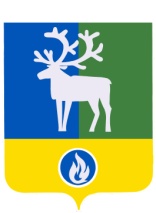 БЕЛОЯРСКИЙ РАЙОНХАНТЫ-МАНСИЙСКИЙ АВТОНОМНЫЙ ОКРУГ – ЮГРА ДУМА БЕЛОЯРСКОГО РАЙОНАРЕШЕНИЕот 17 апреля 2018 года                                                                  			                 № 19О внесении изменений в приложение к  решению Думы Белоярского района                        от 24 ноября 2017 года № 76            Дума Белоярского района р е ш и л а:1. Внести в приложение «Прогнозный план (программа) приватизации имущества, находящегося в собственности Белоярского района, на 2018 год» к решению Думы Белоярского района от 24 ноября 2017 года № 76 «Об утверждении прогнозного плана (программы) приватизации имущества, находящегося в собственности Белоярского района, на 2018 год» следующие изменения:1) в таблице, содержащейся в пункте 2.1 раздела 2 «Объекты, подлежащие приватизации в 2018 году»:а) позицию 2 признать утратившей силу;б) дополнить позициями 9-10 следующего содержания:«»;2) таблицу, содержащуюся в пункте 2.2 раздела 2 «Объекты, подлежащие приватизации в 2018 году», дополнить  позицией 7 следующего содержания:«».2. Опубликовать настоящее решение в газете «Белоярские вести. Официальный выпуск».3. Настоящее решение вступает в силу после его официального опубликования.Исполняющий обязанности председателя Думы Белоярского района						                        Ю.Ю.Громовой№ п/пНаименование объекта приватизацииПредполагаемые сроки начала приватизации9Башня связи Н-24м, назначение: нежилое, сооружения связи, высота 24 м, расположенная по адресу: Ханты-Мансийский автономный округ – Югра, город Белоярский, тер. Промзона-2, 8/2А2 полугодие 2018 года10Башня связи Н-30м, назначение: сооружение связи, высота 30 м, расположенная по адресу: Ханты-Мансийский автономный округ – Югра, город Белоярский, 3 микрорайон, 382 полугодие 2018 года№ п/пНаименование объекта приватизацииПредполагаемые сроки начала приватизации7ШЕВРОЛЕ НИВА, ВАЗ 2123, год выпуска 2006, идентификационный номер (VIN) X9L21230060150438, регистрационный знак О910ХО861 полугодие 2018 года